Devoir n°5  de SVT                                                                                                                                 2h  Exercice 1 : Mobilisation des connaissances (14 pts).Lors d’une infection par un virus, la défense adaptative fait intervenir des cellules immunitaires, dont les lymphocytes T.Exercice 2 - Pratique d'un raisonnement scientifique dans le cadre d'un problème donné (6 points).L’immunité innée contre la légionelloseA partir d’une exploitation rigoureuse des documents et de vos connaissances, expliquer le rôle joué par la protéine MIP2 lors de la réponse immunitaire innée. Votre réponse sera illustrée de schémas.La légionellose est une infection pulmonaire grave provoquée par la bactérie legionella pneumophila. Cette bactérie prolifère dans les eaux tièdes et la plupart des contaminations sont dues aux réseaux de distribution d’eau ou aux systèmes de climatisation. On étudie le rôle d’une protéine appelée MIP2, produite lors de la réponse immunitaire faisant suite à une infection par  legionella pneumophila. On dispose pour cela de souris pour lesquelles la fixation de la protéine MIP2 sur son récepteur est inactivée expérimentalement (souris traitées). Ce récepteur est exprimé sur la membrane plasmique  des  granulocytes.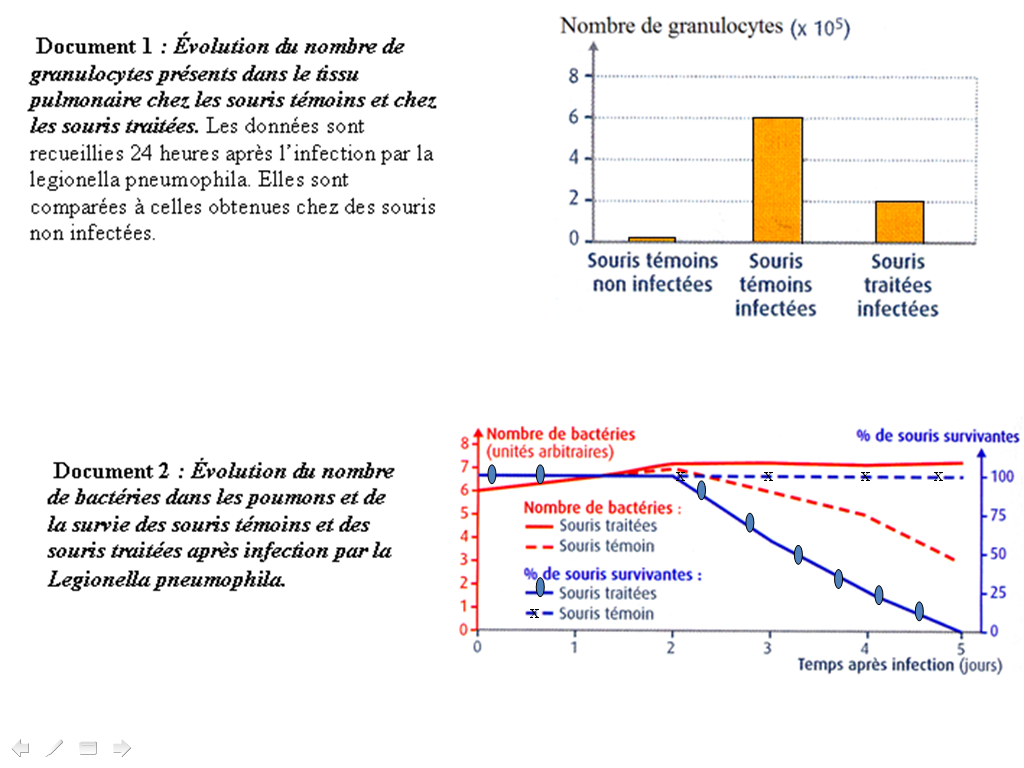 A l’aide d’un texte structuré illustré de schémas, montrer comment les lymphocytes T  contribuent à l’élimination d’un virus.